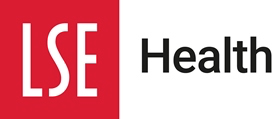 Mise en application des politiques publiques sur la Covid-19 :Interventions et innovations locales dans les pays AfricainsInformations pour les répondants au questionnaireSur quoi porte cette recherche?Vous êtes invités à participer à une étude qui examine trois types d’interventions de santé publique non pharmaceutiques qui ont été mises en œuvre dans le cadre de la réponse des politiques publiques à la COVID-19. La recherche recueillera des exemples de la mise en œuvre de la politique de sécurité (couvre-feu), de la politique de distanciation physique (par milieu,  comme les écoles, les lieux de culte, les marchés, les transports, les bars et restaurants) et de la politique comportementale (port de masque/couvre-visages). Cet effort de crowdsourcing s’inscrit dans le cadre d’un projet plus large qui répertorie des exemples de telles interventions pour la prévention, l’atténuation et le contrôle  de la COVID-19 sur le continent Africain. L’étude explorera les défis et les innovations de mise en application dans leur contexte, et identifiera les conditions et les capacités qui peuvent faciliter ou entraver le déploiement d’interventions spécifiques. L’équipe de recherche analysera les différents types d’interventions mises en œuvre  pour tirer des leçons afin d’éclairer l’élaboration et l’adaptation des politiques. Le Fonds de recherche sur la réponse rapide LSE COVID-19 appuie cette recherche.(2) Qui effectue la recherche?	Catherine M. Jones est le chercheur principal qui porte l’étude à la London School of Economics and Political Science (the LSE), avec la participation des co-chercheurs suivants : Emmanuel Bonnet (Institut de Recherche pour le Développement, UMI Résiliences), Sarah Dalglish, (Johns Hopkins School of Public Health & Institute for Global Health, UCL), Fatoumata Hane (Université Assane Seck de Zinguichor), Kadidiatou Kadio (Institut de recherche en science de la santé du Centre National de la Recherche Scientifique et Technologique), Valéry Ridde (Institut de Recherche pour le Développement, UMR CEPED), et N'koué Emmanuel Sambieni (Université de Parakou, Laboratoire de Recherches et d'Etudes sur les Dynamiques sociales et le Développement Local).(3) Dois-je y participer?C’est à vous de décider si vous accepteriez de bien vouloir contribuer à l’effort de crowdsourcing en remplissant le questionnaire. Vous n’avez pas à participer si vous ne voulez pas. (4) Quel sera mon implication?	Si vous décidez de participer, vous aurez à remplir  un court questionnaire sur une politique à sélectionner parmi trois types,  en fournissant quelques détails descriptifs, et comment/si elle a été mise en œuvre. Le questionnaire examine les questions d’engagement des parties prenantes, de communication et d’acceptabilité. Si vous décidez de soumettre une contribution, vous pouvez remplir  le questionnaire en ligne, ou bien dans un document MS Word retourné par courriel, ou bien par téléphone avec un membre de l’équipe de recherche. Si vous souhaitez soumettre des informations sur plusieurs politiques, vous devrez répondre à un questionnaire séparément pour chaque intervention sur laquelle vous souhaitez partager des détails. Le questionnaire ne devrait pas prendre plus de 45 minutes à remplir et soumettre.Nous ne pouvons pas garantir que vous recevrez des avantages personnels de l'étude. Nous espérons que cette étude sera largement bénéfique aux chercheurs, praticiens, et décideurs impliqués dans les politiques sur la COVID-19 des pays Africains.(5) Comment puis-je me retirer de l’étude?Participer à cette étude est entièrement volontaire - vous n’êtes pas obligés de participer. Vous pouvez retirer les informations que vous avez soumises de l’étude à tout moment jusqu’au  1er Novembre 2020, sans avoir à donner de raison. Se retirer de l’étude n’aura aucun effet sur vous. Si vous vous retirez de l’étude, nous ne conserverons pas les informations que vous avez soumises, à moins que vous soyez d’accord pour que nous les gardions.(6) À quoi serviront mes informations?Nous utiliserons les informations recueillies pour compiler une base de données d’interventions qui sera accessible au public en ligne  (www.covide19afrique.com). Nous analyserons également les informations  par rapport aux données recueillies à partir d’études de cas pour rédiger des rapports, des notes, et des produits académiques (tels que des articles de revues scientifiques) qui aident à comprendre comment soutenir la mise en œuvre des interventions de santé publique découlant des mesures de politiques publiques sur la COVID-19. L’analyse et les résultats de la recherche seront rendus publics par de multiples médias (y compris, mais sans s’y limiter), de sites web institutionnels, de présentations, de conférences, de billets de blogue, de revues évaluées par des pairs et de notes de politique. Les résultats serviront également à générer de nouvelles questions de recherche et à éclairer les futures orientations de recherche.(7) Est-ce que ma participation et mes données conservées seront confidentielles? Seront-elles rendues  anonymes?L’équipe de recherche examinera chaque soumission avant qu’elle ne soit incluse dans la base de données accessible au public. Seuls les détails de l’intervention seront inclus dans la base de données. Vos données seront rendues anonymes. La base de données ne donnera pas vos coordonnées de répondant (nom, institution) en lien avec les détails sur l’intervention, et nous ne dévoileront pas votre contribution à la base de données, sauf si vous indiquez que vous souhaitez être nommé comme tel. Nous garderons une liste des noms des contributeurs qui souhaitent être reconnus séparément des données en ligne. Votre nom ne sera pas utilisé dans les rapports ou publications résultant de l’étude, sauf si vous y consentez. La confidentialité sera maintenue dans la mesure où elle est possible. Toutes les données collectées seront stockées en toute sécurité sur la plate-forme logicielle d’enquête protégée par mot de passe (Boîte d’outils KoBo).  Tous les fichiers numériques seront stockés dans un programme protégé par mot de passe. Seule l’équipe de recherche aura accès aux dossiers complets et aux soumissions. Nous ne garderons pas de données sous forme papier. Toutes les données seront transférées dans un format numérique avant d’être détruites.(8) Qui a examiné cette étude?	Le comité éthique de la recherche à la London School of Economics and Political Science Research Ethics Committee [REC XXXX] a approuvé cette étude. (9) Protection des données et notice sur la confidentialité La Politique de confidentialité de la recherche à LSE se trouve à : https://info.lse.ac.uk/staff/divisions/Secretarys-Division/Assets/Documents/Information-Records-Management/Privacy-Notice-for-Research-v1.1.pdf Le cadre juridique utilisé pour traiter vos données personnelles sera la « Tâche Publique ». La base juridique utilisée pour traiter les données personnelles de catégorie spéciale (par exemple, les données qui révèlent l’origine raciale ou ethnique, les opinions politiques, les croyances religieuses ou philosophiques, l’appartenance syndicale, la santé, la vie sexuelle ou l’orientation sexuelle, les données génétiques ou biométriques) sera destinée à des fins de recherche scientifique et historique ou à des fins statistiques. Pour demander une copie des données détenues à votre sujet, veuillez contacter : glpd.info.rights@lse.ac.uk(10)  Que se passe-t-il si j’ai besoin de plus amples renseignements sur l’étude? Que se passe-t-il si j’ai une  question ou une plainte?Un membre de l’équipe de recherche est disponible pour discuter avec vous et répondre à toutes les questions que vous pourriez vous poser.  Si vous souhaitez en savoir plus à n’importe quel stade, s’il vous plaît contactez le chercheur principal Catherine Jones par e-mail:  c.jones11@lse.ac.uk ou téléphone:  +44 (0)  20 7107 5183.Si vous avez des préoccupations ou des plaintes concernant la conduite de cette recherche, veuillez communiquer avec le responsable de la gouvernance de la recherche de la LSE par research.ethics@lse.ac.ukCette fiche d’information est à conserver.Version mise à jour_03.07.2020